Дополнительная общеобразовательная программа «Модерн» (2 год обучения)Педагог дополнительного образования –Гаврилова Анжела Сергеевна16.05.2020Тема занятия «Репетиция» Поклон.Разминка на все группы мышц (шея, плечевой и локтевой суставы, тазобедренный, коленный суставы, голеностоп).       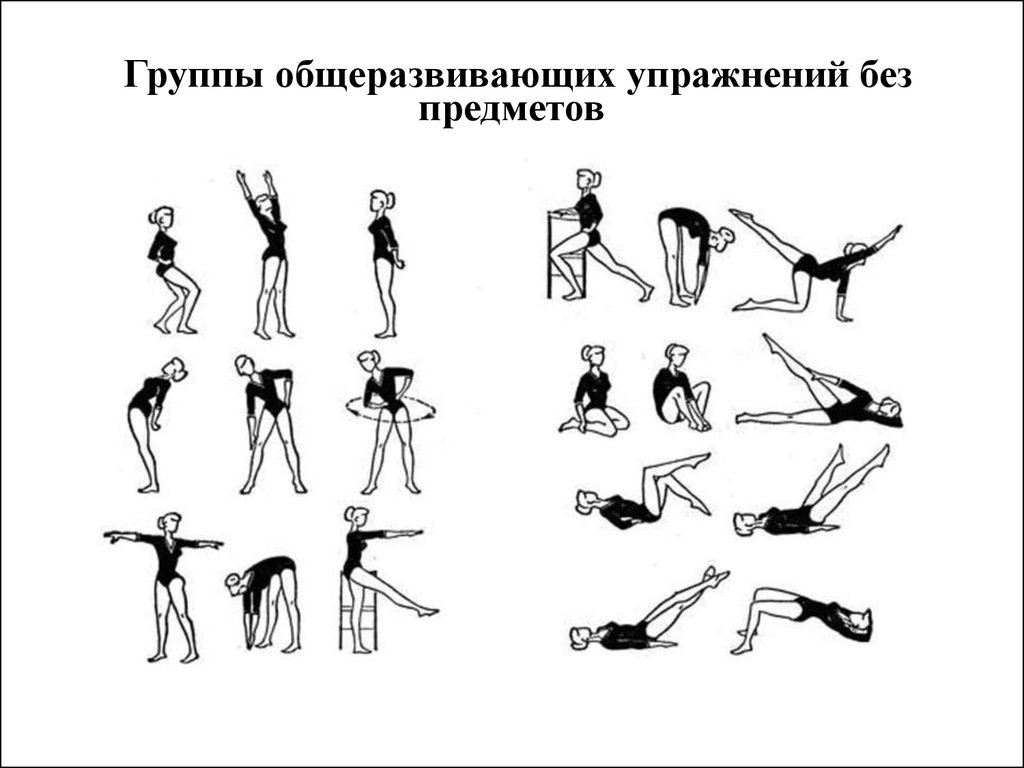 Растяжка.Отработка акробатических элементов.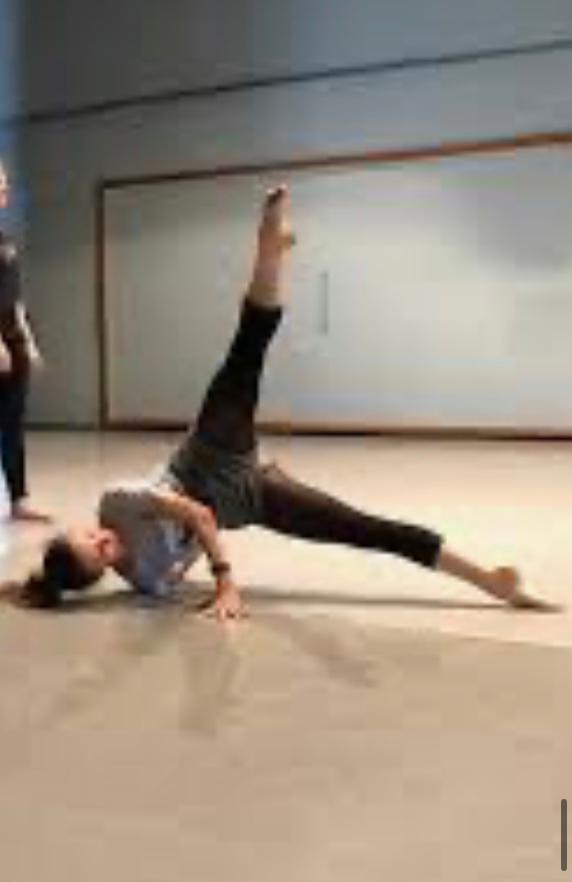 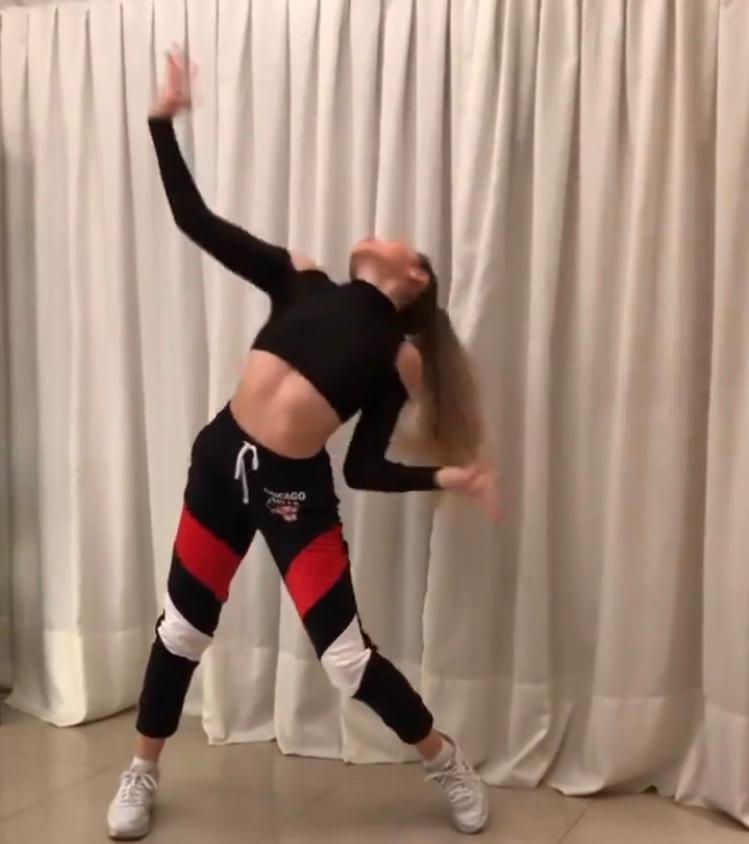 Повторение выученных танцев.Поклон.